Experimente simple si jocuri de societate in familie (sah,monopoli ) cls.a-II-a B.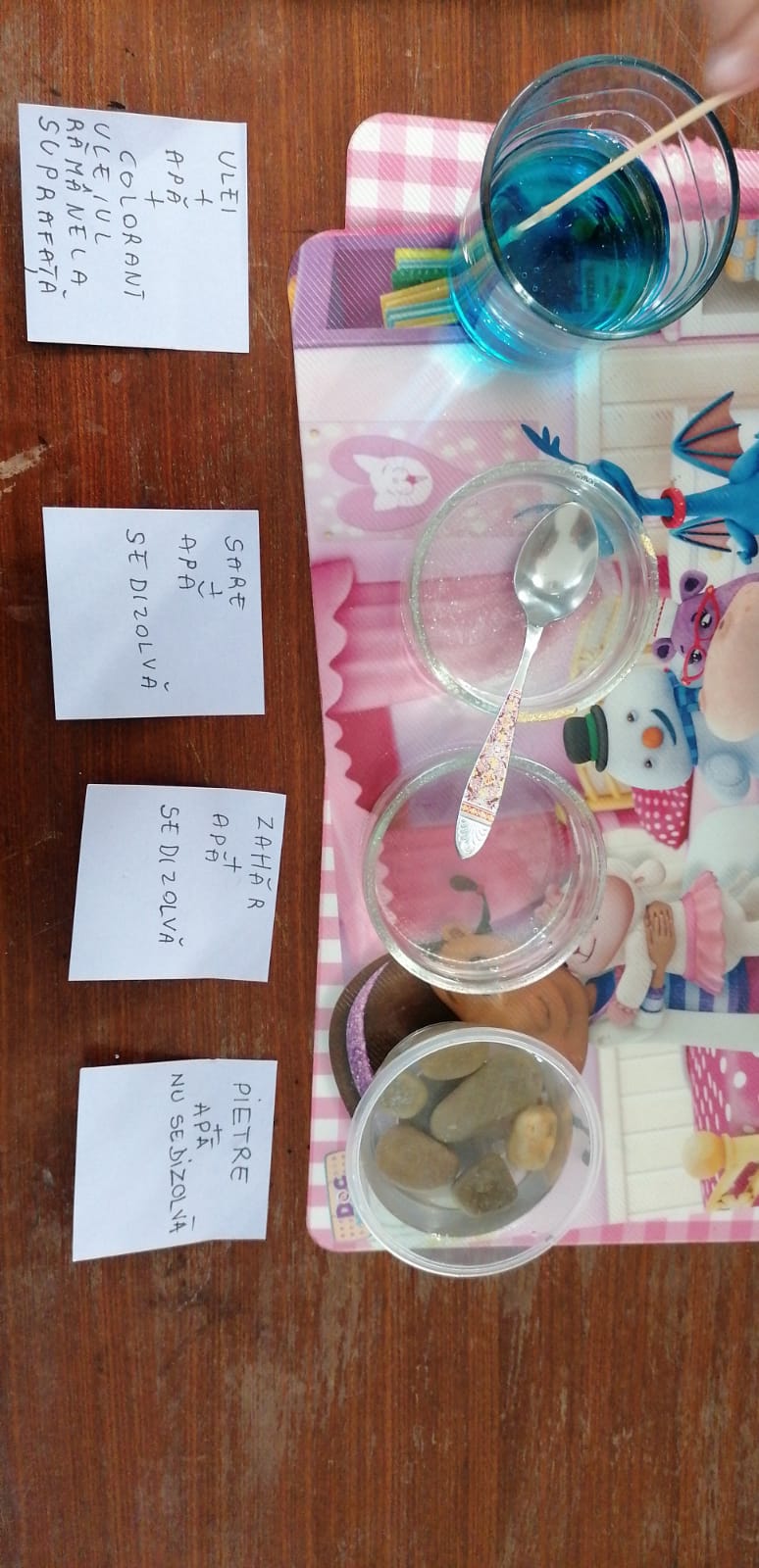 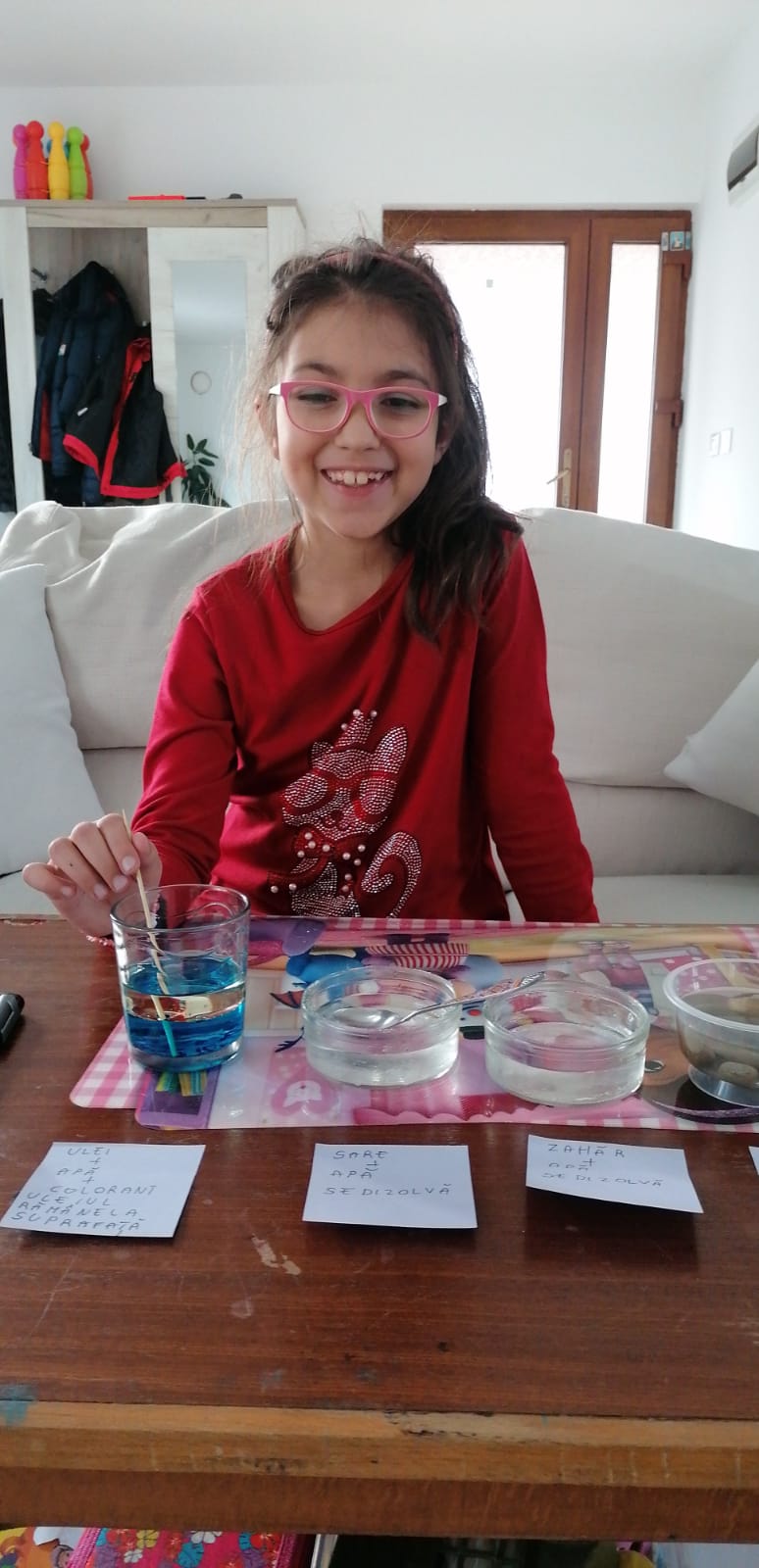 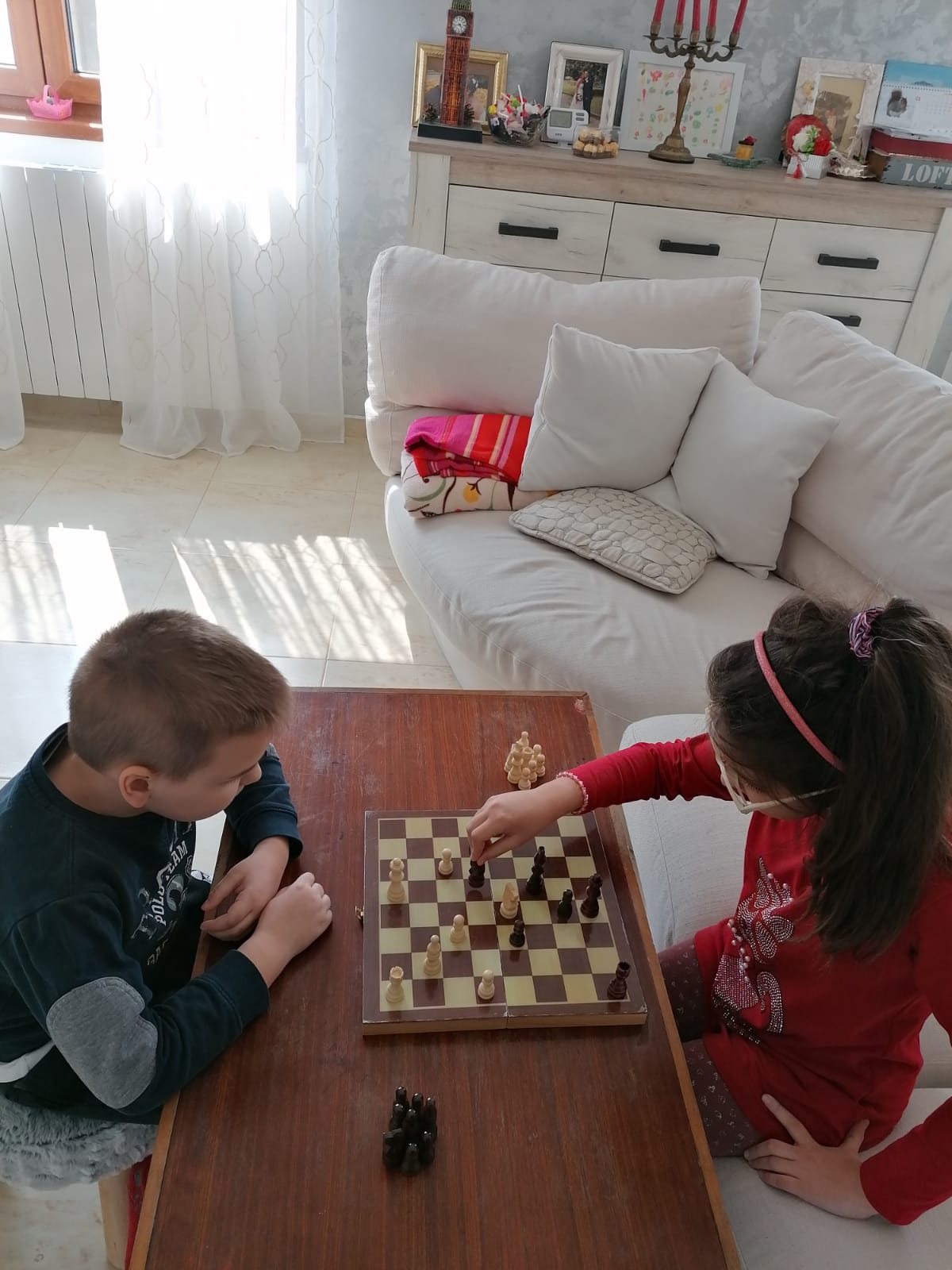 